OCVRTE  KRUHOVE  REZINEZA DOPOLDANSKO/POPOLDANSKO MALICO, DA NE ZAVRŽEMO STAREGA KRUHA, ČE NAM SLUČAJNO OSTANE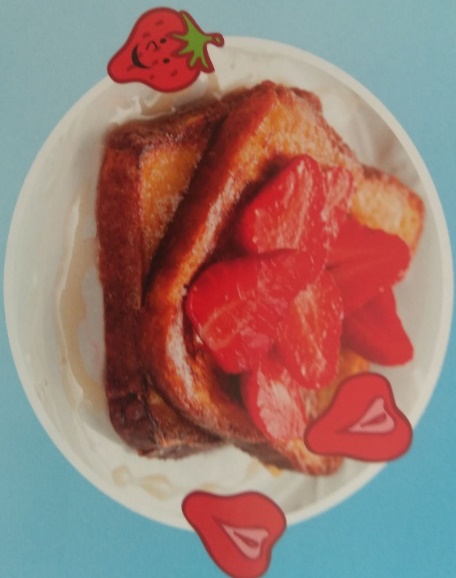 SESTAVINE8 REZIN STAREGA KRUHA2 JAJCI20 CL MLEKA50 G SLADKORJAMASLOSLADKOR V PRAHU (CIMET ALI JAVORJEV SIRUP)NAREZANE JAGODE (PO ŽELJI)                                                                             ZA 4 OSEBEGLEDE NA LETNI ČAS LAHKO UPORABIŠ TUDI DRUGO VRSTO SADJA. LAHKO PA SADJA TUDI SPLOH NE UPORABIŠ.POTREBŠČINE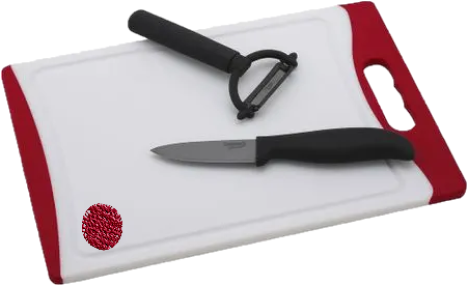 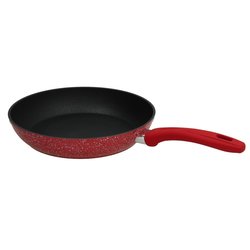 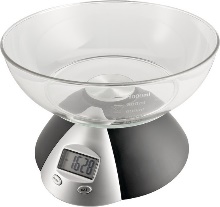 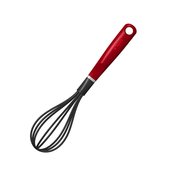 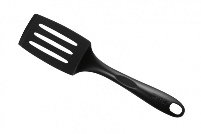 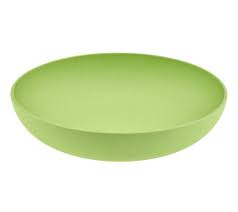 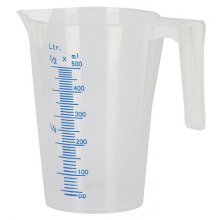 LEGENDA    ČE VIDIŠ OB RECEPTU TO SLIČICO, PROSI ZA POMOČ KOGA OD      ODRASLIH.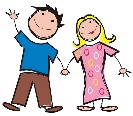 POSTOPEKPA DOBER TEK!1.V GLOBOKEM KROŽNIKU Z METLICO ALI VILICAMI STEPI JAJCI Z MLEKOM IN SLADKORJEM.2.KRUHOVO REZINO Z OBEH STRANI POMOČI V JAJČNO MEŠANICO.3.ZDAJ REZINO V PONVI NA MALO MASLA POCVRI NA OBEH STRANEH, DA DOBI LEPO ZLATORUMENO BARVO.4.OCVRTO REZINO LAHKO OKRASIŠ Z MALO JAVORJEVEGA SIRUPA IN JAGODAMI ALI JO POTRESEŠ Z MALO SLADKORJA V PRAHU IN CIMETA (PO ŽELJI).